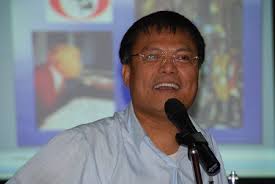 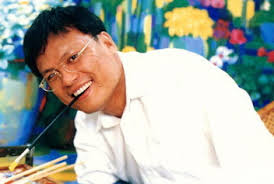 HSIEH Kun-Shan (1958~)謝坤山知名口足畫家，用生命與意志完成一張張精采作品。簡介 Biography｜台灣台東縣台東市人，知名的口足畫家。曾出版自傳《我是謝坤山》並在慈濟大愛電視台演出大愛劇場《心靈好手》。 謝坤山從小家境並不富裕，他十六歲那年，發生了可怕的意外，出事當天早上，一踏上公車就覺得腳底莫名的奇癢無比，眼皮也跳個不停。因此一到工廠，就脫了鞋子。他光著腳丫，站在三樓的陽台，按照同事的吩咐，接住一根從樓下傳上來的鋼管，不料，鋼管突然誤觸到高壓電，「砰！」的一聲，謝坤山頓時成了一個從頭到腳暢通無阻的超級導電體，三千三百伏特的高壓電毫不留情的迅速竄流過他的全身！ 當他醒來的時候，人已躺在醫院，怔怔地望著那爆裂焦黑的手肘，以及失去皮肉掩護而裸露出來的骨頭。有人告訴他，就在他誤觸高壓電時，有一位同事，見義勇為地從樓下衝上來，抓起旁邊的木梯，往那條鋼管猛力一掃，這才將謝坤山和閃著火光的鋼管分開。 在謝媽媽的細心照料之下，謝坤山得以出院。他試著在沒有手的情況下自理生活，甚至還發明了一種能夠自己吃飯的工具。 後來，他開始練習以嘴咬筆寫字、畫畫，剛開始時練習寫字時，好不容易才在一張早已半濕的紙上寫下「謝坤山」三個東倒西歪的大字。當他咬著筆作畫時，嘴裡總是傷痕累累，兩、三個破洞是家常便飯。作畫時，那一陣陣有如利箭穿心的刺痛，常常讓他痛得幾乎要咬不住筆，然而，他從來不曾因此把嘴鬆開，或是想到放棄，反而把筆咬得更緊。此外，因為眼睛距離圖畫紙只有短短的幾公分，對視力來說是極大的負荷，眼睛對焦時引起的眼痛與頭暈，很不舒服，若不是有堅強的意志，是不可能堅強地練習。 但不幸的事並未中止，就在他就讀高二那年，有次請妹妹裝訂課本，撕開時卻不慎重擊其右眼，導至視網膜剝離從此失明。高中也因而休學一年，入學後第四年才告畢業。 藝術的世界對於謝坤山產生了相當大的鼓舞，1980年他師事陳惠蘭和畫家吳炫三，努力精進繪畫技巧，並回到學校完成國中、和高中教育。爾後他與妻子林也真相戀，最後結婚成家，生了兩個女兒、並成為台灣知名的職業畫家。 目前謝坤山也是國際口足畫藝協會的亞洲董事。他曾在1996年獲得第34屆全國「十大傑出青年」。國際口足畫藝協會國際口足畫藝股份有限公司地址:台北市南京東路五段156號9樓電話: (02)2764-3105~8   (02)2756-9035~6傳真: (02)2761-7827   (02)2756-8882網站網址: 888.com.tw / MFPA.com.tw產品商店: shop.MFPA.com.tw電子郵件: tpemfpa"@"mfpa.com.tw ("@"改成@)郵政劃撥帳號：
【16169827 戶名：國際口足畫藝股份有限公司】謝坤山  0936-998980年表 1958~年表 1958~